Памятка по безопасности для студентов ГБПОУ РО «НКПТиУ»СЛЕДУЙТЕ ПРИНЦИПАМ БЕЗОПАСНОГО ПОВЕДЕНИЯ: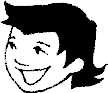 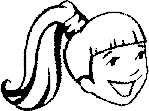 Предвидеть опасность! 
По возможности избегать ее!
При необходимости - действовать!ПОВЕДЕНИЕ НА УЛИЦЕИзбегайте прогулок в одиночестве в вечернее время и малолюдных местах.Возвращаясь домой в вечернее время, снимите все украшения, прикройте обнаженные участки тела. Старайтесь избегать неприятных ситуаций, не отвечайте и не поддавайтесь на провокации. Если вас остановил вооруженный преступник,  и вы не уверены, что сможете защитить себя, сохраняйте спокойствие, не реагируйте агрессивно.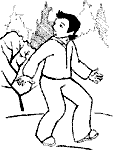 Для передвижения выбирайте оживленные и хорошо освещенные улицы.Избегайте кратчайших путей (через парки, пустые автостоянки, спортивные площадки и пустыри).Держите определенную дистанцию с людьми, проходя мимо подъездов и подворотен.Будьте готовы изменить направление движения, если почувствуете опасность или заметите подозрительную личность.Если вы подверглись нападению с целью похищения, создавайте как можно больше шума.Если Вы обнаружили неизвестный предмет в подъезде своего дома, опросите соседей, возможно, он принадлежит им. Если владелец не установлен - немедленно сообщите о находке в полицию. 
ПОВЕДЕНИЕ В ОБЩЕСТВЕННОМ ТРАНСПОРТЕВ пустом или незаполненном автобусе садитесь ближе к водителю.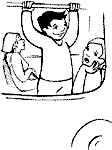 Не засыпайте и не отвлекайтесь во время движения, держитесь за поручни.Садитесь и выходите из транспорта только после полной его остановки.Не оставляйте свои вещи без присмотра.Если нет свободного сидячего места, стойте в центральном проходе.Находясь в общественном транспорте, стойте лицом в сторону движения или вполоборота.Не стойте около дверей, не высовывайтесь из окон движущегося транспорта.Выходите из общественного транспорта первым или подождите, пока схлынет толпа. После выхода из салона подождите, пока автобус отъедет, и потом переходите улицу. Стоящий автобус или троллейбус обходите сзади, трамвай - спереди. Если Вы обнаружили забытую или бесхозную вещь в общественном транспорте, опросите людей, находящихся рядом. Постарайтесь установить, чья она и кто ее мог оставить. Если хозяин не установлен, немедленно сообщите о находке водителю (машинисту).БЕЗОПАСНОСТЬ ПЕШЕХОДАПереходите улицу только на зеленый сигнал светофора.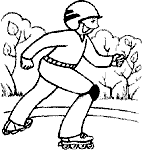 Пользуйтесь подземным переходом, пешеходными мостиками, переходите улицу в местах, обозначенных дорожной разметкой "зебра" или знаком "Пешеходный переход".Не скапливайтесь на автобусных остановках, вынуждая остальных пешеходов сходить с тротуара.Катайтесь на роликах, скейтбордах в парках, скверах, имеющих ограждения.Переходя улицу или дорогу, сойдите с велосипеда и ведите его за руль, скейтборд несите в руках.Переходя улицу с двусторонним движением, посмотрите сначала налево, дойдя до середины, посмотрите направо. Если поблизости нет машин, продолжайте свой путь.ПОВЕДЕНИЕ В ПОЕЗДЕПри посадке в поезд выбирайте центральные вагоны.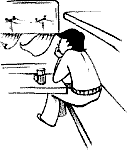 Выбирайте сидячие места против движения поезда.Запомните имена, приметы своих попутчиков, их конечные станции.Не оставляйте двери купе приоткрытыми, так как это позволяет видеть из коридора то, что происходит внутри.При возникновении любой аварийной ситуации на транспорте или в метро четко выполняйте указания водителя, кондуктора или машиниста поезда.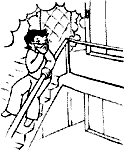 ПОВЕДЕНИЕ ПРИ ПОЖАРЕ В ЗДАНИИВызовите службу спасения 01 (с сотового * 01 #).Сообщите о пожаре соседям, отключите газ, электроэнергию, закройте окна и двери.Немедленно покиньте помещение, не бегите наугад, не мешкайте на выходе.Нельзя использовать лифт.Двигайтесь к выходу или в сторону не задымленной лестничной клетки.В задымленном помещении двигайтесь к выходу, пригнувшись или ползком.Накройтесь мокрой тканью (одеялом, полотенцем). Дышите через мокрый носовой платок, ткань, одежду. Если выйти из помещения невозможно, заткните все зазоры под дверьми мокрыми тряпками; наполните водой ванну и другие большие емкости, снимите занавески, облейте пол и двери водой.Если единственный путь к спасению - окно, сократите высоту прыжка, связав простыни или что-нибудь другое. Прыгайте на полотняные покрытия грузовика, крышу машины, цветник, навес или предварительно сброшенные матрасы, подушки, ковры. По прибытии пожарных полностью подчинитесь их командам.МЕРЫ ЭЛЕКТРОБЕЗОПАСНОСТИ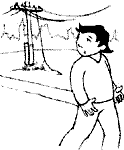 Не беритесь за провод, свисающий со столба.Не прикасайтесь к оголенному, плохо изолированному проводу.Не дотрагивайтесь до включенного электроприбора и не беритесь за электрическую вилку мокрыми руками.Не пользуйтесь электроприборами в ванной.Включая вилку в розетку, убедитесь, что она именно от того прибора, который вы собираетесь включить.Не пользуйтесь неисправными (искрящими, нагревающимися) розеткамиПОВЕДЕНИЕ В МЕСТАХ МАССОВОГО СКОПЛЕНИЯ ЛЮДЕЙ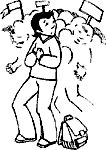 Если толпа увлекла вас, застегните одежду, громоздкие вещи - чемодан, рюкзак, сумку - лучше бросьте.Чтобы не упасть, следуйте по направлению движения толпы, старайтесь быть в центре нее.Чтобы защитить себя от сдавливания, прижмите согнутые в локтях руки к грудной клетке.При падении пытайтесь подняться: быстро встаньте на четвереньки; выставите как можно дальше вперед опорную ногу; не сгибая опорную ногу, под напором толпы, резко поднимитесь.Если подняться невозможно, постарайтесь свернуться клубком, втяните шею, кистями рук закройте затылок.Держитесь подальше от стеклянных витрин, стен зданий, деревьев. При применении слезоточивого газа закройте рот и нос платком, смоченным в любой жидкости. Если глаза оказались поражены газом, необходимо быстро и часто моргать.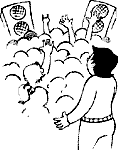 ЕСЛИ ТЫ НАХОДИШЬСЯ НА КОНЦЕРТЕ, СТАДИОНЕНаибольшая давка бывает перед сценой, так как все стремятся вперед.Не вставай между динамиками, так как максимальный уровень      звучания делает восприятие музыки невозможным и притупляет чувства.Не занимай мест в углах зала, близко к стене или перегородкам между секторами, велика вероятность быть раздавленным. В ожидании входа в театр или на стадион не приближайся к           стеклянным дверям или ограждениям, к которым тебя могут прижать.Если толпа побежала, постарайся избежать главной опасности -  падения, встать будет почти невозможно.ЕСЛИ ТЫ В ОБЩЕСТВЕ ЧУЖИХ ЛЮДЕЙБудь осторожен при знакомствах, не соглашайся идти в гости к незнакомцам, не вступай с ними в разговор.Если незнакомец предлагает тебе посмотреть что-то или помочь донести сумку, обещая заплатить, отвечай «Нет!»  Не показывай посторонним людям наличие у тебя денег и ценных предметов.Избегай большого скопления людей - толпы, очереди.Не рассказывай о себе, о своих планах, о своей семье посторонним.Не давай свой мобильный телефон незнакомым или малознакомым людям.Умей сказать нет, если тебе предлагают совершить недостойный поступок, уговаривают попробовать алкоголь, наркотики.